RESUME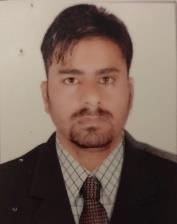 Rayees Email: -rayees-394217@2freemail.com Career Objective: -To become a professional hotelier, achieving financial independence, contributing my best to the organization.Professional Experience: -Worked in Dubai, U.A.E, As HK Floor Supervisor form January 2019•	Worked in Saudi Arabia as a HK floor supervisor	from(May- 15- 2016 to September 2018)Worked in Mumbai as a room boy (Feb,2011 to June, 2013) in HK department .worked as a room boy in HK Department. (Preopening Dec, 2013 to January 2015.Completed 4 Months Professional Training in Mumbai, India.Key skills & point for self: -Demonstrate service attributes in accordance with industry expectations and company standards including:Being attentive to Guests.Accurately and promptly fulfilling guests’ requests.Anticipate guests’ needs.Hard Work and Positive in Approach.Ability to execute ideas effectively.Strong Interpersonal and conflict management skills.Confident and Adaptable to Different Environment.Attending to all guest complaints and issues in my shift and immediately resolving the same appropriately to meet guest satisfaction.Academic Qualifications: -Done Graduation from Kashmir university.High school 10th and Intermediate 12th From govt. higher secondary school kashmir.Awards: -I have got SHINING STAR and SUPERSTAR Award by plaza inn palace Hotels.I have been received plaza inn palace brand’s highest award SPIRIT OF CARE.I have been certified to MAKE IT RIGHT for our guests.I Certified to DTRS and CRM training.Achievement: -I have been Completed the Departmental JOB SAFETY TRAINING which include Fire emergency preparedness, fire extinguisher, hazardous communication, Blood borne pathogen and security awarenessI Have got over all 5.5 Band Score & B1 Certify level in IELTS Examination Which comes under BRITISH COUNCILWorked on (WISH.NET, IDS, IHMS, DBM, ONQ, OPERA) Software.Personal Details: -Date of Birth: 21-11-1988Gender: MaleNationality: IndianMarital Status: SingleDate of issue:25.05.2016Date of expiry:24.05.2026Language Known: Arabic, English, Hindi, kashmiriLanguage Known: Arabic, English, Hindi, kashmiriHobbies: travel and interacting with peopleDATEDATEDATEMr. Rayees 